SUBMIT EVENTS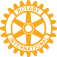 You may submit event information per the District 7910 Promotional Guidelines. If your club does not use ClubRunner, please send your event information to Rotary District 7910 Newsletter. And make sure to add the e-mail address of Immediate Past Governor/Newsletter Editor Jim Fusco,  jim.fusco2@gmail.com, to your club's distribution list.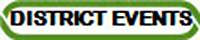 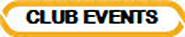 DISTRICT EVENTSOCTOBER 24-November 7, 2016Membership Workshop for District Area DTo find your club's area, click here.Monday, October 246:30-8:30 p.m.Brookline VFW, BrooklineMembership Workshop for District Area BTo find your club's area, click here.Monday, October 24 6:30-8:30 p.m.
Concord Academy, ConcordMembership Workshop for District Area CTo find your club's area, click here.Tuesday, October 25 6:30-8:30 p.m.
Chuck's Steak House, AuburnTrustee MeetingThursday, October 27Membership Workshop for District Area ATo find your club's area, click here.Wednesday , October 26 6:30-8:30 p.m.
The Manor, West BoylstonTrustee MeetingThursday, October 27RC Natick Governor's VisitTuesday, November 1 12:15-1:30 p.m.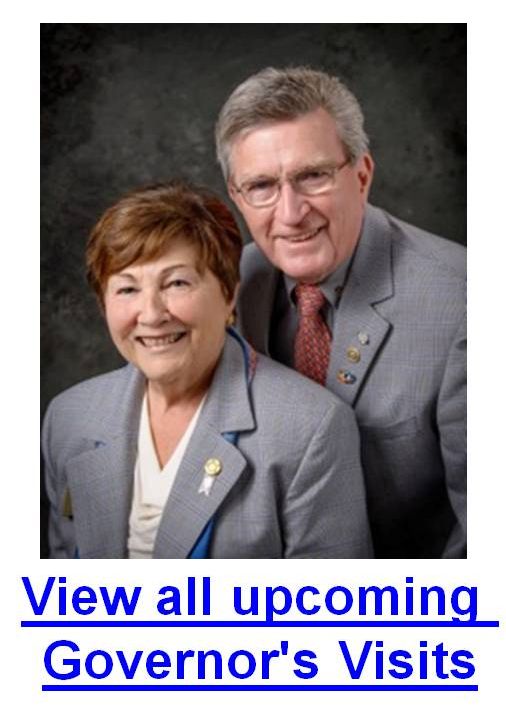 District Council MeetingNovember 1 6:30-8:30 p.m.Holiday Inn, BoxboroughNomination Committee Conducts InterviewsMonday, November 7Hilton Garden Inn, MarlboroughVIEW THESE PLUS MORE UPCOMING DISTRICT EVENTS - INCLUDING ALL GOVERNOR'S VISITSRI SPOTLIGHT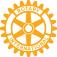 World Polio Day Streaming Event: TodayREAD MORETo join in, click hereFor more details, click here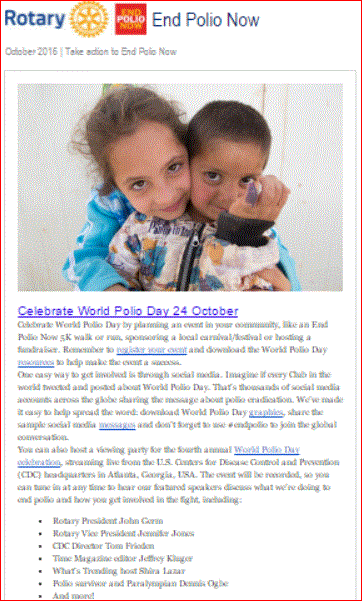 Young Leaders in ActionTo submit a video for the Interact Video Awards, click here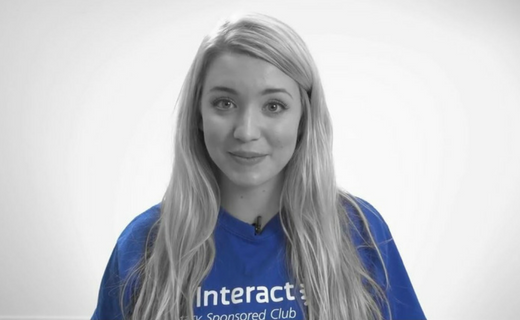 Medical Mission Brings a Healing Touch to RwandaREAD MORE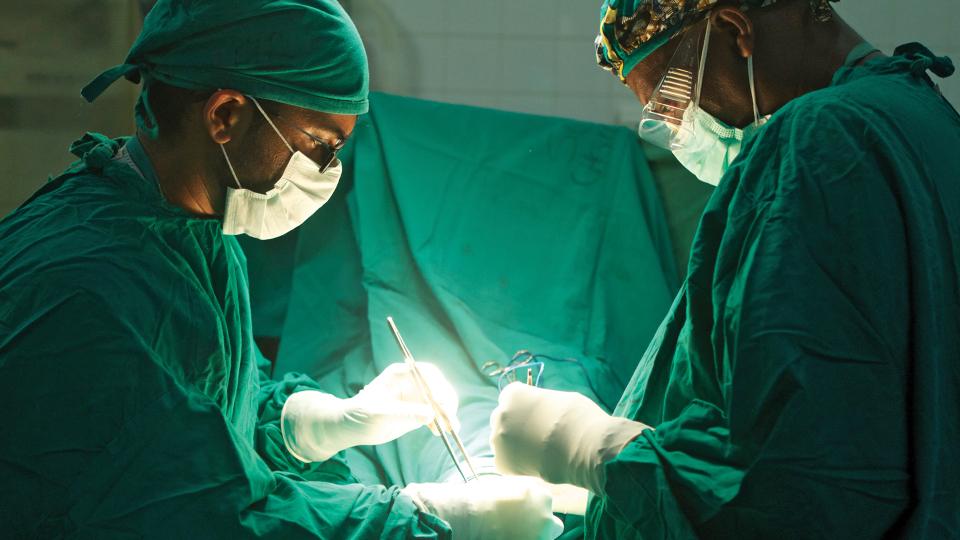 Haiti Devastated by Hurricane Matthew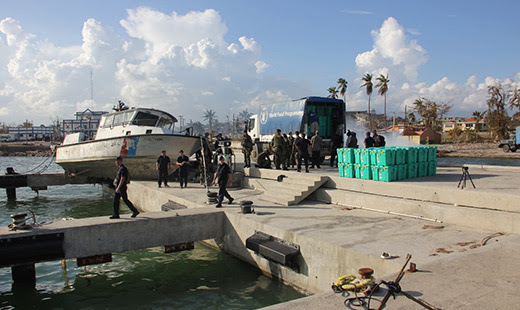 Even as parts of Haiti were still recovering from a catastrophic 2010 earthquake, Hurricane Matthew tore through the impoverished island country on October 4, leaving hundreds dead and many more homeless.READ MOREDid You Know: November 19 is UN World Toilet Day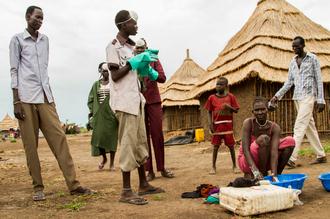 The United Nations estimates that 2.4 billion people do not have adequate sanitation, and that 1 billion of these people still defecate in the open.READ MORE'Rotary Leader' Newsletter: HighlightsClick on each box to go to that sectionBuilding Peace and Helping Refugees in NigeriaThe Rotary Club of Yola-AUN is located on the campus of the American University of Nigeria, smack-dab in the region where Boko Haram is most active.  READ MORE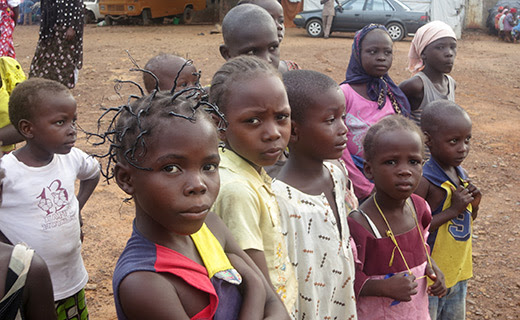 Rotary Clubs Coming to Cuba?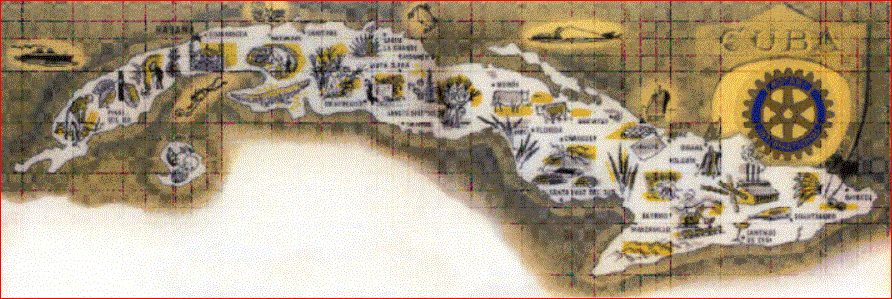 Currently, there are no Rotary clubs in Cuba. Given the increase in Americans and Canadians traveling to Cuba, there has been increased interest in Rotary’s return to Cuba.READ MOREMembership Minute: Impact Begins with You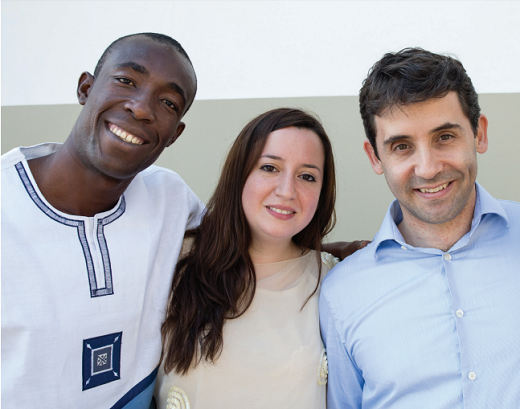 A positive member experience begins long before someone joins a Rotary club. Start by introducing prospective members to Rotary with the Impact Begins With You brochure.READ MOREDean Rohrs: '16-'17 RI Director for Zones 24 & 32New: Her October newsletter is here.To read her highlights of the latest RI Board of Directors meeting, click here.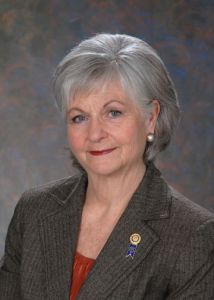 Meet Jeff Cadorette: Our New RI Director Starting Last July 1READ MORE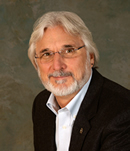 Sam Owori Selected as '18-'19 RI PresidentSam Owon is a Ugandan businessman and a member of the Rotary Club of Kampala.READ MORE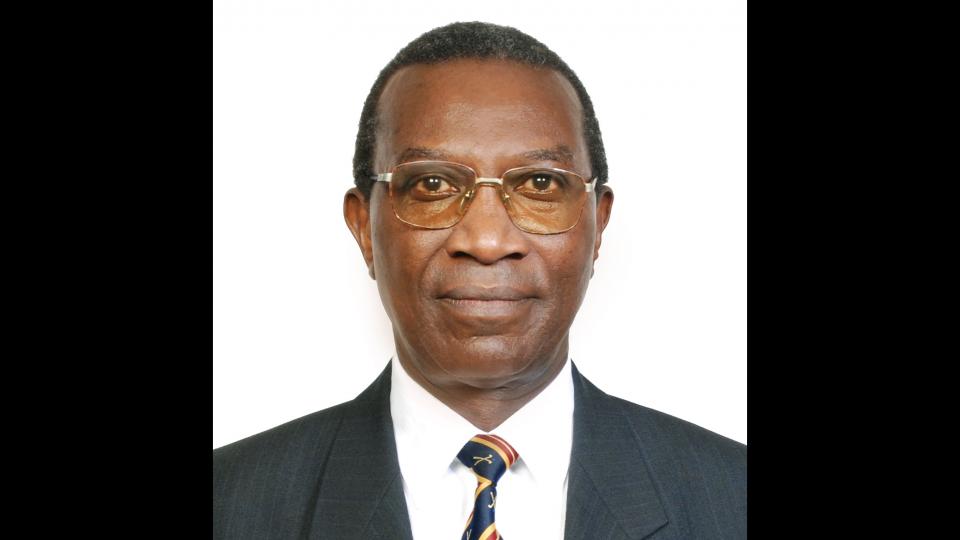 A Letter from '16-'17 RI President John Germ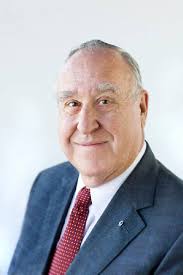 Dear Fellow Rotarians,Part of moving Rotary forward means providing you and your clubs with the tools you need to succeed. A project that I’m proud to have launched this year is the upgrade of Rotary Club Central. READ MOREDownload the World Polio Day toolkitFor information on the April 2017 Rotary International Convention, click here.
Read John Germ's Membership MessageRead a profile of John GermVisit the President’s pageGreat Video: Meet Your President Campaign to End Polio: What you don't know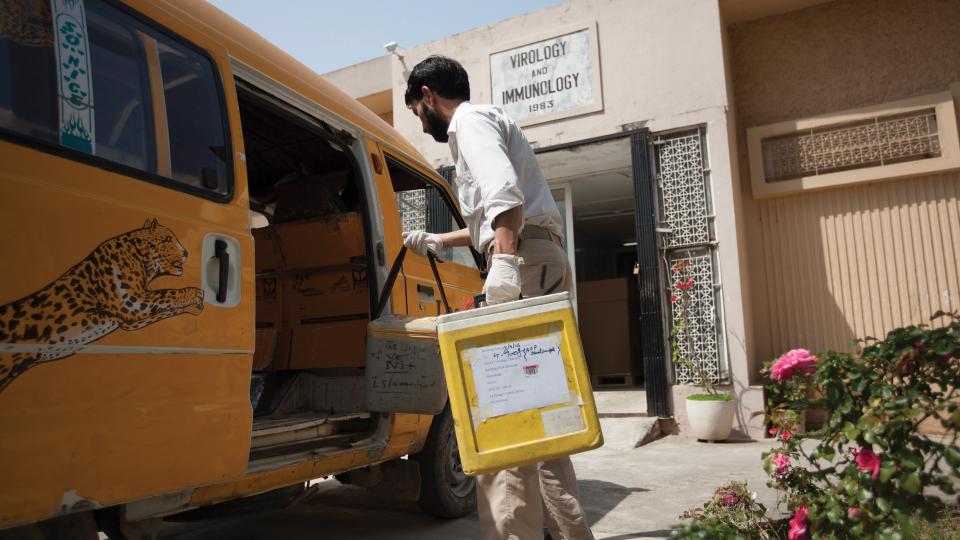 When was the last time there was polio in Europe?READ MOREWhat Millennials Love about Rotary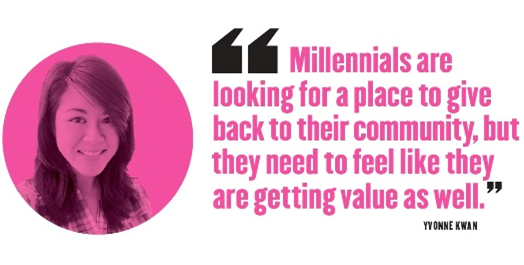 Millennials, an ethnically diverse, fiercely independent generation of digital natives, are doing more than just snapping selfies—they’re looking for a way to make a difference in their communities. READ MOREGet Ready for Your District Rotary Foundation Seminar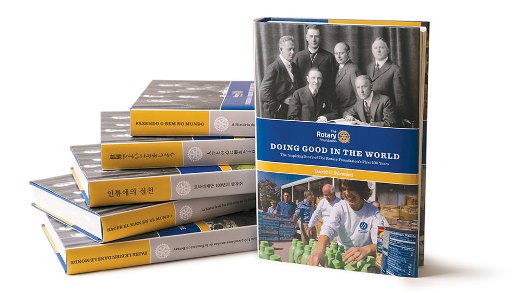 The Rotary Foundation is celebrating its 100th year of Doing Good in the World. Take the opportunity to strengthen your district and clubs during your district Rotary Foundation seminar by using resources from centennial.rotary.org.Go to the Promotional resources tab to download the following Centennial Promotional Kit materials:Ideas and activities for clubsDoing Good in the World promotional flierDoing Good in the World bookmarkSample press releaseCentennial letterheadCentennial PowerPoint templateHistory of the Rotary Foundation PowerPointCentennial postcardLet others know about these materials they can use to promote the Foundation in their clubs and communities. Membership Materials on Sale: Order Now!To order, click here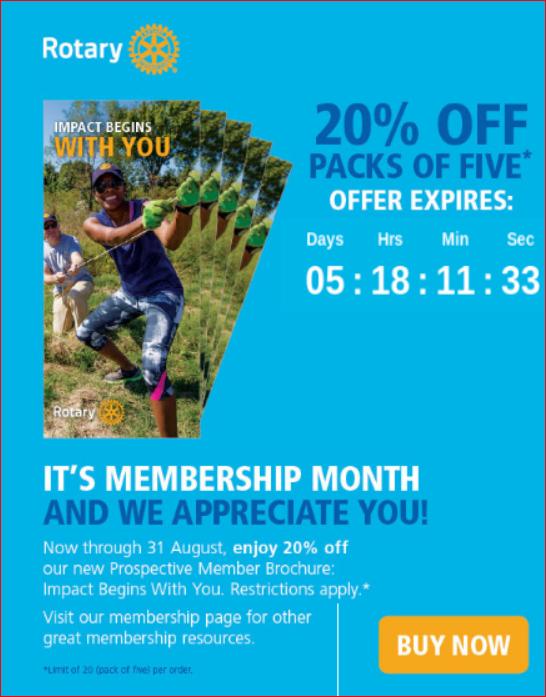 New Tools for Membership Tool Belt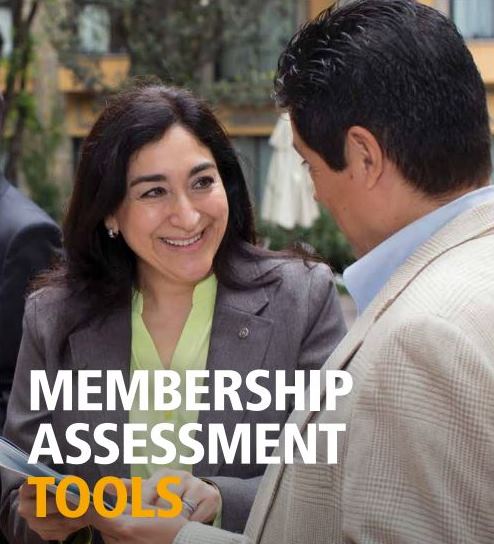 Looking to enhance your club membership experience?READ MOREA How-To Membership Leads Video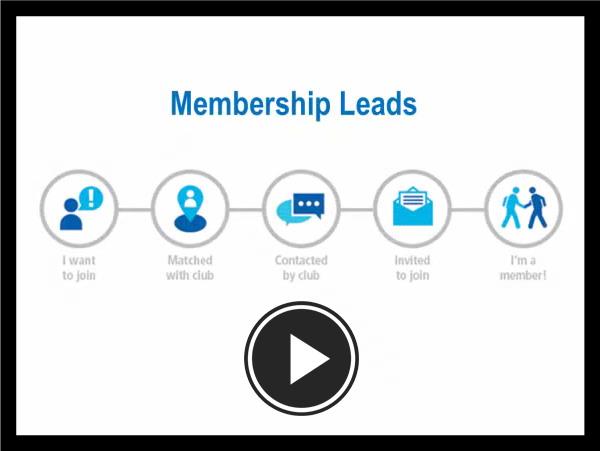 Click here for a new video that helps district and club leaders make the most of the recently enhanced Membership Leads resource. It shows how to track a prospective member from the initial membership-leads submission all the way to connection with a local club. It also outlines the role of club and district leaders in the redesigned process, highlighting how their participation will help strengthen membership, and features the new Rotary resources available to support them. Join the conversation in the Membership Best Practices discussion group to tell us how you’re using the new Membership Leads resource to grow and diversify membership.RI Membership Resource GuideTo download in PDF format, click here
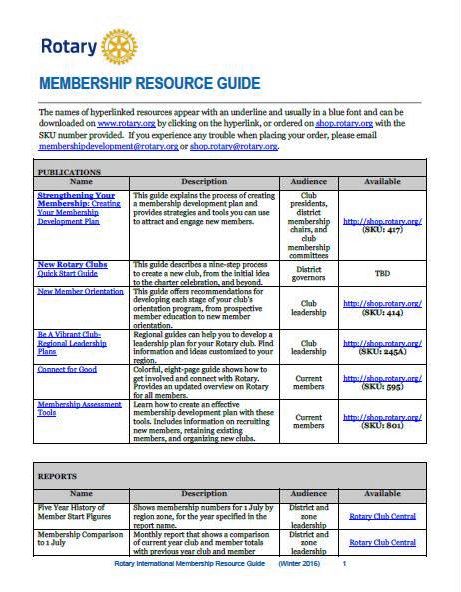 RI Makes Changes in 'Brand Center' Online Tool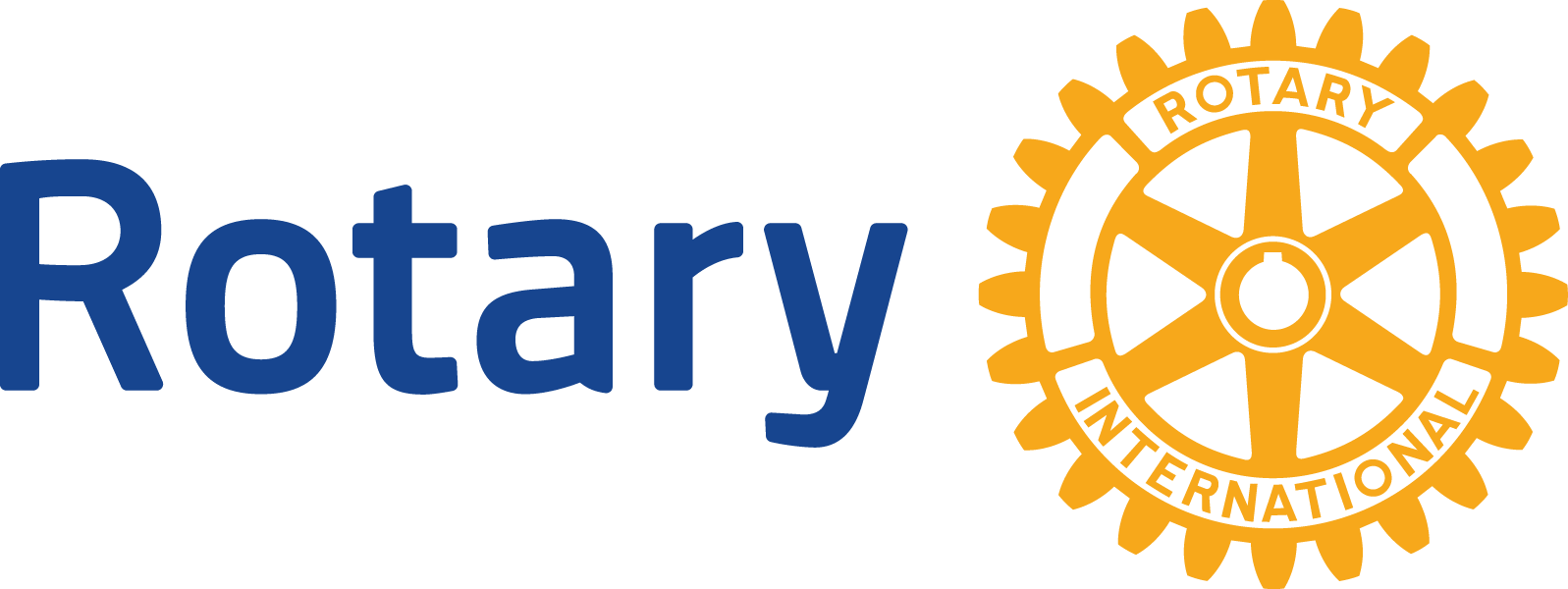 We hope that you've found Rotary International’s Brand Center a useful tool to createcustomized logos and brochures - and to tell Rotary's story in a consistent and engaging way. To gain access, you will need to login with your Rotary Membership ID.Rotary Global Rewards: Sign-Up Today!Click here for more informationClick here to e-mail District Chair Judy Merrimam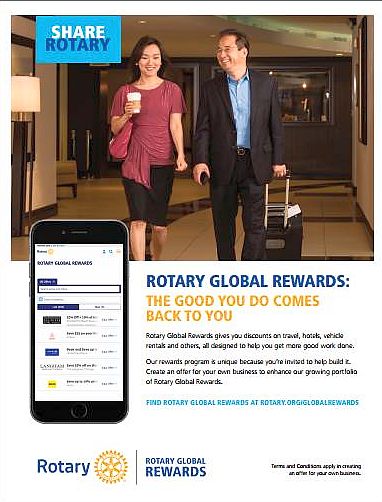 Have you tried Rotary Global Rewards — Rotary International’s new member-benefit program that offers discounts on travel, hotels, dining, entertainment and more? Rotary Global Rewards will make your Rotary membership even more rewarding.'16-'17 Rotary Theme: 'Rotary Serving Humanity'To download the image in JPEG format, click here.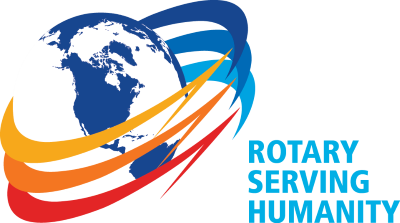 Check Out 'Rotary Voices' Blog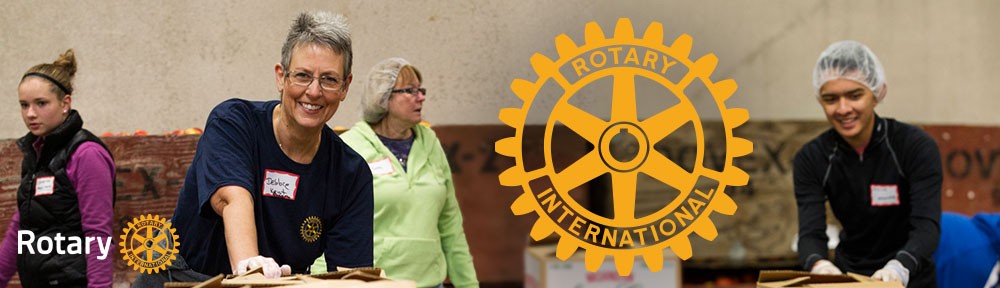 Check out Rotary Voices, the official blog of Rotary International. This blog features stories by and about Rotary members, Rotary program alumni, and the people we partner and work with.